Тема 37. ЗакреплениеРассмотри картинки. Посчитай, сколько слогов в каждом слове. Запиши цифрой в пустых квадратах.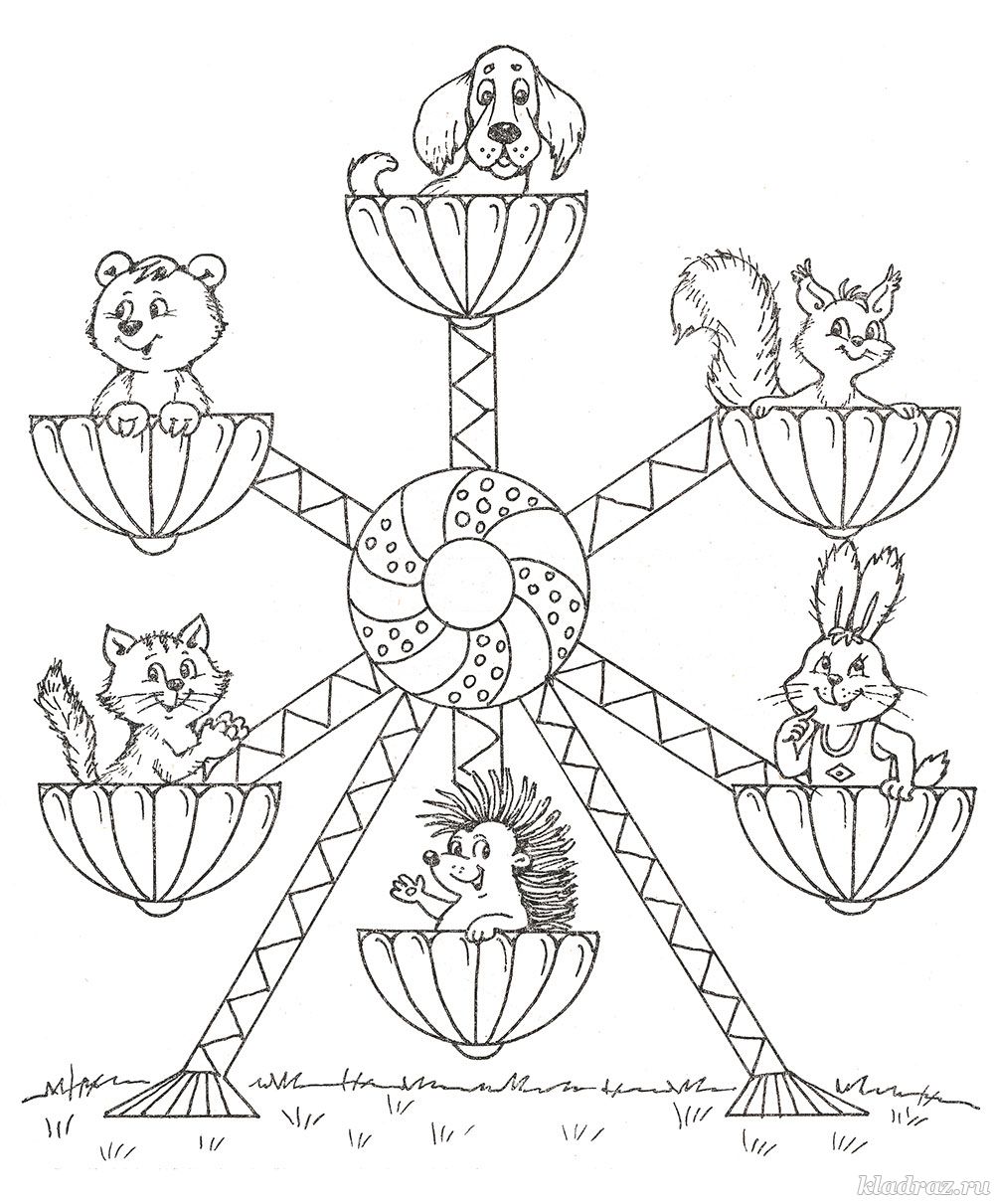 Напиши названия всех животных, которые катаются на карусели. Прочитай слова, которые написал. 